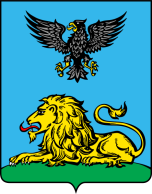 ПАМЯТКАоб ограничениях, запретах, требованиях к служебному поведениюи предупреждению коррупционных правонарушений, связанныхс прохождением государственной гражданской службы Белгород, 2015СодержаниеВведениеСпецифика государственной службы Российской Федерации как профессиональной деятельности граждан Российской Федерации по обеспечению исполнения полномочий государственных органов и лиц, замещающих должности, устанавливаемые для непосредственного исполнения полномочий государственных органов, предопределяет особый правовой статус государственных служащих Российской Федерации.Регламентируя правовое положение государственных служащих Российской Федерации, порядок поступления и прохождения государственной службы Российской Федерации, государство вправе устанавливать в этой сфере и особые правила (требования), что обусловлено целью обеспечения поддержания высокого уровня осуществления государственной службы, задачами и принципами ее организации и функционирования, особенностями профессиональной деятельности лиц, исполняющих обязанности по государственной должности государственной службы Российской Федерации.В соответствиис пунктом 11 части 1 статьи 15Федерального закона 
от 27 июля 2004 г. № 79-ФЗ «О государственной гражданской службе Российской Федерации» (далее – Федеральный закон № 79-ФЗ) государственный гражданский служащий Российской Федерации (далее – гражданский служащий) обязан соблюдать ограничения, выполнять обязательства и требования к служебному поведению, не нарушать запреты, которые установлены указанным Федеральным законом № 79-ФЗ и другими федеральными законами, в частности Федеральными законамиот  25 декабря 2008 г. № 273-ФЗ «О противодействии коррупции»
иот 3 декабря 2012 г. № 230-ФЗ «О контроле за соответствием расходов лиц, замещающих государственные должности, и иных лиц их доходам»
(далее – Федеральный закон № 273-ФЗ, Федеральный закон № 230-ФЗ).1. Основные принципы и правила служебного поведения гражданских служащих Основные принципы и правиласлужебного поведения (требования к служебному поведению) гражданских служащих области предусмотрены статьей 18 Федеральными законами от 27 июля 2004 года № 79-ФЗ«Огосударственной гражданской службе Российской Федерации», Указом Президента Российской Федерации от 12 августа 2002 года № 885 «Об утверждении общих принципов служебного поведения государственных служащих», Кодексом поведения государственного гражданского служащего Белгородской области, утвержденным распоряжением Губернатора области от 5 августа 2015 года № 579-р.Гражданские служащие, сознавая ответственность перед государством, обществом и гражданами, призваны:а) исполнять должностные обязанности добросовестно и на высоком профессиональном уровне;б) исходить из того, что признание, соблюдение и защита прав и свобод человека и гражданина определяют основной смысл и содержание деятельности как государственных органов, так и гражданских служащих;в) осуществлять свою деятельность в пределах полномочий государственного органа области;г) не оказывать предпочтения каким-либо профессиональным или социальным группам и организациям, быть независимыми от влияния отдельных  граждан, профессиональных или социальных групп и организаций;д) исключать действия, связанные с влиянием каких-либо личных, имущественных (финансовых) и иных интересов, препятствующих добросовестному исполнению должностных обязанностей;е) соблюдать беспристрастность,  исключающую возможность влияния на служебную деятельность решений политических партий и общественных объединений;ж) соблюдать нормы служебной, профессиональной этики и правила делового поведения;з) проявлять корректность и внимательность в обращении с гражданами и должностными лицами;и) проявлять терпимость и уважение к обычаям и традициям народов России и других государств, учитывать культурные и иные особенности различных этнических, социальных групп и конфессий, способствовать межнациональному и межконфессиональному согласию;к) воздерживаться от поведения, которое могло бы вызвать сомнение в добросовестном исполнении государственными служащими должностных обязанностей, а также избегать конфликтных ситуаций, способных нанести ущерб репутации государственного служащего или авторитету государственного органа области;л) принимать предусмотренные законодательством Российской Федерации меры по недопущению возникновения конфликта интересов и урегулированию возникших случаев конфликта интересов;м) не использовать служебное положение для оказания влияния на деятельность государственных органов, органов местного самоуправления, организаций, должностных лиц, государственных (муниципальных) служащих и граждан при решении вопросов личного характера;н) воздерживаться от публичных высказываний, суждений и оценок в отношении деятельности государственного органа области, его руководителей, если это не входит в их должностные обязанности;о) соблюдать установленные правила публичных выступлений и предоставления служебной информации;п) уважительно относиться к деятельности представителей средств массовой информации по информированию общества о работе государственного органа области, а также оказывать содействие в получении достоверной информации в установленном порядке;р) воздерживаться в публичных выступлениях, в том числе в средствах массовой информации, от обозначения стоимости в иностранной валюте (условных денежных единицах) на территории Российской Федерации товаров, работ, услуг и иных объектов гражданских прав, сумм сделок между резидентами Российской Федерации, показателей бюджетов всех уровней бюджетной системы Российской Федерации, размеров государственных и муниципальных заимствований, государственного и муниципального долга, за исключением случаев, когда это необходимо для точной передачи сведений либо предусмотрено законодательством Российской Федерации, международными договорами Российской Федерации, обычаями делового оборота;с) постоянно стремиться к обеспечению как можно более эффективного распоряжения ресурсами, находящимися в сфере ответственности гражданского служащего.2. Основные понятия, используемые в сферепротиводействия коррупцииКоррупция: злоупотребление служебным положением, дача взятки, получение взятки, злоупотребление полномочиями, коммерческий подкуп либо иное незаконное использование физическим лицом своего должностного положения вопреки законным интересам общества и государства в целях получения выгоды в виде денег, ценностей, иного имущества или услуг имущественного характера, иных имущественных прав для себя или для третьих лиц либо незаконное предоставление такой выгоды указанному лицу другими физическими лицами;Противодействие коррупции– деятельность федеральных органов государственной власти, органов государственной власти субъектов Российской Федерации, органов местного самоуправления, институтов гражданского общества, организаций и физических лиц в пределах их полномочий:а) по предупреждению коррупции, в том числе по выявлению и последующему устранению причин коррупции (профилактика коррупции);б) по выявлению, предупреждению, пресечению, раскрытию и расследованию коррупционных правонарушений (борьба с коррупцией);в) по минимизации и (или) ликвидации последствий коррупционных правонарушений.Функции государственного, муниципального (административного) управления организацией– полномочия государственного или муниципального служащего принимать обязательные для исполнения решения по кадровым, организационно-техническим, финансовым, материально-техническим или иным вопросам в отношении данной организации, в том числе решения, связанные с выдачей разрешений (лицензий) на осуществление определенного вида деятельности и (или) отдельных действий данной организацией, либо готовить проекты таких решений. Конфликт интересов–это ситуация, при которой личная заинтересованность (прямая или косвенная) лица, замещающего должность, замещение которой предусматривает обязанность принимать меры по предотвращению и урегулированию конфликта интересов, влияет или может повлиять на надлежащее, объективное и беспристрастное исполнение им должностных (служебных) обязанностей (осуществление полномочий)(часть 1 статьи 10 273-ФЗ).Личная заинтересованность –возможность получения доходов в виде денег, иного имущества, в том числе имущественных прав, услуг имущественного характера, результатов выполненных работ или каких-либо выгод (преимуществ) лицом, указанным в части 1 статьи 10 273-ФЗ, и (или) состоящими с ним в близком родстве или свойстве лицами (родителями, супругами, детьми, братьями, сестрами, а также братьями, сестрами, родителями, детьми супругов и супругами детей), гражданами или организациями, с которыми лицо, указанное в части 1 статьи 10 273-ФЗ, и (или) лица, состоящие с ним в близком родстве или свойстве, связаны имущественными, корпоративными или иными близкими отношениями.3. Ограничения, запреты и обязанности гражданских служащих 4. Ответственность за несоблюдение предусмотренных ограничений и запретовЛица, виновные в нарушении законодательства Российской Федерации о государственной гражданской службе Российской Федерации, привлекаются к ответственности в порядке, установленном Федеральным законом № 79-ФЗ и другими федеральными законами (статья 68 Федерального закона № 79-ФЗ).Кроме того, в соответствии со статьей 13 Федерального закона № 273-ФЗграждане Российской Федерации, иностранные граждане и лица без гражданства за совершение коррупционных правонарушений несут уголовную, административную, гражданско-правовую и дисциплинарную ответственность в соответствии с законодательством Российской Федерации. Физическое лицо, совершившее коррупционное правонарушение, по решению суда может быть лишено в соответствии с законодательством Российской Федерации права занимать определенные должности государственной и муниципальной службы.Уголовная ответственность за преступления коррупционной направленностиНормативным правовым актом, устанавливающим уголовную ответственность, является Уголовный кодекс Российской Федерации.Перечень коррупционных преступлений Уголовным кодексом Российской Федерации  прямо не устанавливается.К преступлениям коррупционной направленности относятся противоправные деяния связанные с злоупотреблением служебным положением, дачей взятки, получением взятки, злоупотреблением полномочиями, коммерческий подкуп либо иным незаконным использованием физическим лицом своего должностного положения вопреки законным интересам общества и государства в целях получения выгоды в виде денег, ценностей, иного имущества или услуг имущественного характера, иных имущественных прав для себя или для третьих лиц либо незаконное предоставление такой выгоды указанному лицу другими физическими лицами, а также совершение вышеуказанных деяний от имени или в интересах юридического лица.Так, например, в соответствии с Указанием Генпрокуратуры России № 744-11 и МВД России № 3 от 31.12.2014 «О введении в действие перечней статей Уголовного кодекса Российской Федерации, используемых при формировании статистической отчетности», к преступлениям коррупционной направленности относятся:Мошенничество (статья 159)Присвоение или растрата (статья 160)Злоупотребление полномочиями (статья 201)Коммерческий подкуп (статья 204)Злоупотребление должностными полномочиями (статья 285)Нецелевое расходование бюджетных средств (статья 285.1)Нецелевое расходование средств государственных внебюджетных фондов 
(статья 285.2)Внесение в единые государственные реестры заведомо недостоверных сведений  (статья 285.3)Превышение должностных полномочий (статья 286)Незаконное участие в предпринимательской деятельности  (статья 289)Получение взятки (статья 290)Дача взятки (статья 291)Посредничество во взяточничестве (статья 291.1)Служебный подлог (статья 292)Подкуп или принуждение к даче показаний или уклонению от дачи показаний либо к неправильному переводу (статья 309) и другие.За преступления коррупционной направленности Уголовным кодексом Российской Федерации предусмотрены следующие виды наказаний:штраф;лишение права занимать определенные должности или заниматься определенной деятельностью;обязательные работы;исправительные работы;принудительные работы;ограничение свободы;лишение свободы на определенный срок.Административная ответственность за коррупционныеправонарушенияНормативным правовым актом, устанавливающим административную ответственность, является Кодекс Российской Федерации об административных правонарушениях (далее - КОАП).Кодекс Российской Федерации об административных правонарушениях содержит более 20 составов административных правонарушений коррупционного характера, среди которых можно выделить такие, как: статья 5.16 «Подкуп избирателей, участников референдума либо осуществление в период избирательной кампании, кампании референдума благотворительной деятельности с нарушением законодательства о выборах и референдумах»статья 5.20 «Незаконное финансирование избирательной кампании, кампании референдума, оказание запрещенной законом материальной поддержки, связанные с проведением выборов, референдума, выполнение работ, оказание услуг, реализация товаров бесплатно или по необоснованно заниженным (завышенным) расценкам»статья 5.45 «Использование преимуществ должностного или служебного положения в период избирательной кампании, кампании референдума»статья 5.47 «Сбор подписей избирателей, участников референдума в запрещенных местах, а также сбор подписей лицами, которым участие в этом запрещено федеральным законом»статья 5.50 «Нарушение правил перечисления средств, внесенных в избирательный фонд, фонд референдума»статья 7.27 «Мелкое хищение» (в случае совершения соответствующего действия путем присвоения или растраты)статья 7.30 «Нарушение порядка размещения заказа на поставки товаров, выполнение работ, оказание услуг для нужд заказчиков»статья 14.9 «Ограничение конкуренции органами власти, органами местного самоуправления»статья 19.28 «Незаконное вознаграждение от имени юридического лица»статья 19.29 «Незаконное привлечение к трудовой деятельности государственного служащего (бывшего государственного служащего)» и другие.За совершение административные правонарушения коррупционной направленности могут устанавливаться и применяться следующие административные наказания:административный штраф;административный арест;дисквалификация.Гражданско-правовая ответственность за коррупционныеправонарушенияЕсли совершенным коррупционным правонарушением (уголовного, административного, дисциплинарного характера) причиняется имущественный ущерб, то возникают деликтные обязательства (обязательства вследствие причинения вреда) Согласно ст. 1069 Гражданского кодекса Российской Федерации вред, причиненный гражданину или юридическому лицу в результате незаконных действий (бездействия) государственных органов, органов местного самоуправления либо должностных лиц этих органов подлежит возмещению. Вред возмещается за счет соответственно казны Российской Федерации, субъекта Российской Федерации или муниципального образования. Российская Федерация, субъект Федерации, муниципальное образование, возместившее вред, причиненный работником при исполнении им служебных обязанностей, имеют право обратного требования (регресса) к этому лицу в размере выплаченного возмещения (статья 1081 Гражданского кодекса Российской Федерации).Кроме того, статья 575 Гражданского кодекса Российской Федерации содержит запрет на дарение, за исключением обычных подарков, стоимость которых не превышает 3000 рублей, лицам, замещающим государственные должности Российской Федерации, государственные должности субъектов Российской Федерации, муниципальные должности, государственным служащим, муниципальным служащим, служащим Банка России в связи с их должностным положением или в связи с исполнением ими служебных обязанностей.Подарки, которые получены лицами, замещающими государственные должности Российской Федерации, государственные должности субъектов Российской Федерации, муниципальные должности, государственными служащими, муниципальными служащими, служащими Банка России и стоимость которых превышает три тысячи рублей, признаются соответственно федеральной собственностью, собственностью субъекта Российской Федерации или муниципальной собственностью и передаются служащим по акту в орган, в котором указанное лицо замещает должность.Дисциплинарная ответственность за коррупционные правонарушенияЭто нарушения законодательных запретов, требований и ограничений, установленных для государственных служащих и работников в целях предупреждения коррупции, которые являются основанием для применения дисциплинарных взысканий или увольнения в связи с утратой доверия.За несоблюдение гражданским служащим ограничений и запретов, требований о предотвращении или об урегулировании конфликта интересов и неисполнение обязанностей, установленных в целях противодействия коррупции Федеральными законами от 27.07.2004 № 79-ФЗ «О государственной гражданской службе Российской Федерации», от 25.12.2008 № 273-ФЗ «О противодействии коррупции» и другими федеральными законами, налагаются следующие взыскания:замечание;выговор;предупреждение о неполном должностном соответствии;увольнение в связи с утратой доверия.Так, статьей 59.1 Федерального закона № 79-ФЗ, за несоблюдение гражданским служащим ограничений и запретов, требований о предотвращении или об урегулировании конфликта интересов и неисполнение обязанностей, установленных в целях противодействия коррупции Федеральным законом № 79-ФЗ, Федеральным законом № 273-ФЗ и другими федеральными законами, налагаются следующие взыскания:1) замечание;2) выговор;3) предупреждение о неполном должностном соответствии.Статьей 59.2 Федерального закона № 79-ФЗ предусмотрено, что гражданский служащий подлежит увольнению в связи с утратой доверия в случае:1) непринятия гражданским служащим мер по предотвращению и (или) урегулированию конфликта интересов, стороной которого он является;2) непредставления гражданским служащим сведений о своих доходах, расходах, об имуществе и обязательствах имущественного характера, а также о доходах, расходах, об имуществе и обязательствах имущественного характера своих супруги (супруга) и несовершеннолетних детей либо представления заведомо недостоверных или неполных сведений;3) участия гражданского служащего на платной основе в деятельности органа управления коммерческой организацией, за исключением случаев, установленных федеральным законом;4) осуществления гражданским служащим предпринимательской деятельности;5) вхождения гражданского служащего в состав органов управления, попечительских или наблюдательных советов, иных органов иностранных некоммерческих неправительственных организаций и действующих на территории Российской Федерации их структурных подразделений, если иное не предусмотрено международным договором Российской Федерации или законодательством Российской Федерации;6) нарушения гражданским служащим, его супругой (супругом) и несовершеннолетними детьми запрета открывать и иметь счета (вклады), хранить наличные денежные средства и ценности в иностранных банках, расположенных за пределами территории Российской Федерации, владеть и (или) пользоваться иностранными финансовыми инструментами.Кроме того, представитель нанимателя, которому стало известно о возникновении у гражданского служащего личной заинтересованности, которая приводит или может привести к конфликту интересов, подлежит увольнению в связи с утратой доверия также в случае непринятия представителем нанимателя мер по предотвращению и (или) урегулированию конфликта интересов, стороной которого является подчиненный ему гражданский служащий.Статьей 59.3 Федерального закона № 79-ФЗ предусмотрен следующий порядок применения взысканий за коррупционные правонарушения:1. Взыскания, предусмотренные статьями 59.1 и 59.2 Федерального закона 
№ 79-ФЗ, применяются представителем нанимателя на основании доклада о результатах проверки, проведенной подразделением кадровой службы соответствующего государственного органа по профилактике коррупционных и иных правонарушений, а в случае, если доклад о результатах проверки направлялся в комиссию по урегулированию конфликтов интересов, - и на основании рекомендации указанной комиссии.2. При применении взысканий, предусмотренных статьями 59.1 и 59.2 Федерального закона № 79-ФЗ, учитываются характер совершенного гражданским служащим коррупционного правонарушения, его тяжесть, обстоятельства, при которых оно совершено, соблюдение гражданским служащим других ограничений и запретов, требований о предотвращении или об урегулировании конфликта интересов и исполнение им обязанностей, установленных в целях противодействия коррупции, а также предшествующие результаты исполнения гражданским служащим своих должностных обязанностей.3. Взыскания, предусмотренные статьями 59.1 и 59.2 Федерального закона 
№ 79-ФЗ, применяются не позднее одного месяца со дня поступления информации о совершении гражданским служащим коррупционного правонарушения, не считая периода временной нетрудоспособности гражданского служащего, пребывания его в отпуске, других случаев его отсутствия на службе по уважительным причинам, а также времени проведения проверки и рассмотрения ее материалов комиссией по урегулированию конфликтов интересов. При этом взыскание должно быть применено не позднее шести месяцев со дня поступления информации о совершении коррупционного правонарушения.3.1. Взыскание в виде замечания может быть применено к гражданскому служащему при малозначительности совершенного им коррупционного правонарушения на основании рекомендации комиссии по урегулированию конфликтов интересов.4. В акте о применении к гражданскому служащему взыскания в случае совершения им коррупционного правонарушения в качестве основания применения взыскания указывается статья 59.1 или 59.2 Федерального закона № 79-ФЗ.5. Копия акта о применении к гражданскому служащему взыскания с указанием коррупционного правонарушения и нормативных правовых актов, положения которых им нарушены, или об отказе в применении к гражданскому служащему такого взыскания с указанием мотивов вручаетсягражданскому служащему под расписку в течение пяти дней со дня издания соответствующего акта.6. Гражданский служащий вправе обжаловать взыскание в письменной форме в комиссию государственного органа по служебным спорам или в суд.7. Если в течение одного года со дня применения взыскания гражданский служащий не был подвергнут дисциплинарному взысканию, предусмотренному пунктом 1, 2 или 3 части 1 статьи 57 Федерального закона № 79-ФЗ, или взысканию, предусмотренному пунктом 1, 2 или 3 статьи 59.1 Федерального закона № 79-ФЗ, он считается не имеющим взыскания.5. Обзор типовых ситуаций конфликта интересов на гражданской службе и порядок их урегулированияЧасть 1 статьи 10 Федерального закона от 25 декабря 2008 года № 273-ФЗ«О противодействии коррупции» определяет конфликт интересов как ситуацию, при которой личная заинтересованность (прямая или косвенная) государственного гражданского служащего влияет или может повлиять на надлежащее исполнение им должностных (служебных) обязанностей и при которой возникает или может возникнуть противоречие между личной заинтересованностью государственного гражданского служащего и правами и законными интересами граждан, организаций, общества или государства,  способное привести к причинению вреда правам и законным интересам граждан, организаций, общества или государства.В соответствии с частью 2 статьи 10 Федерального закона № 273-ФЗ под личной заинтересованностью понимается  возможность получения доходов в виде денег, иного имущества, в том числе имущественных прав, услуг имущественного характера, результатов выполненных работ или каких-либо выгод (преимуществ) лицом, указанным в части 1 статьи 10 273-ФЗ, и (или) состоящими с ним в близком родстве или свойстве лицами (родителями, супругами, детьми, братьями, сестрами, а также братьями, сестрами, родителями, детьми супругов и супругами детей), гражданами или организациями, с которыми лицо, указанное в части 1 статьи 10 273-ФЗ, и (или) лица, состоящие с ним в близком родстве или свойстве, связаны имущественными, корпоративными или иными близкими отношениями.Следует учитывать, что личная заинтересованность гражданского служащего может возникать в тех случаях, когда выгоду получают или могут получить определенный круг лиц. К числу таких лиц  относятся члены семьи служащего (не только родители, супруги, дети, братья, сестры гражданского служащего, но и братья, сестры, родители и дети их супругов). В связи с этим, в настоящейпамятке для определения круга лиц, с выгодой которых может быть связана личная заинтересованность гражданского служащего, используется термин «родственники и/или иные лица, с которыми связана личная заинтересованность гражданского служащего».Под указанные определения конфликта интересов попадает значительное количество ситуаций, в которых гражданский служащий может оказаться в процессе исполнения должностных обязанностей. Учитывая разнообразие частных интересов гражданских служащих, составить исчерпывающий перечень таких ситуаций не представляется возможным. Тем не менее, следует выделить ряд типичных ситуаций, в которых возникновение конфликта интересов является наиболее вероятным:выполнение отдельных функций государственного управления в отношении родственников и/или иных лиц, с которыми связана личная заинтересованность гражданского служащего;выполнение иной оплачиваемой работы;владение ценными бумагами, банковскими вкладами;получение подарков и услуг;имущественные обязательства и судебные разбирательства;взаимодействие с бывшим работодателем и трудоустройство после увольнения с гражданской службы;нарушение установленных запретов (например, использование служебной информации, получение  без письменного разрешения представителя нанимателя наград, почетных и специальных званий (за исключением научных) от иностранных государств).В настоящейпамятке рассматриваются ситуации конфликта интересов, приводится описание ситуации и рекомендации, как для гражданских служащих, так и для представителя нанимателя по предотвращению и урегулированию конфликта интересов. В отдельных случаях излагается комментарий, поясняющий почему та или иная ситуация является конфликтом интересов.Комментарий содержит конкретные примеры и другую полезную информацию.При определении содержания функций государственного управления необходимо учитывать следующее.Частью 4 статьи 1Федерального закона № 273-ФЗ установлено, что функции государственногоуправления организацией представляют собой полномочия гражданского служащего принимать обязательные для исполнения решения по кадровым, организационно-техническим, финансовым, материально-техническим или иным вопросам в отношении данной организации, в том числе решения, связанные с выдачей разрешений (лицензий) на осуществление определенного вида деятельности и (или) отдельных действий данной организацией, либо готовить проекты таких решений.Осуществление «функций государственного управления» предполагает, в том числе:размещение заказов на поставку товаров, выполнение работ и оказание услуг для государственных нужд, в том числе участие в работе комиссии по размещению заказов;осуществление государственного надзора и контроля;подготовку и принятие решений о распределении бюджетных ассигнований, субсидий, межбюджетных трансфертов, а также ограниченных ресурсов (квот, земельных участков и т.п.);организацию продажи приватизируемого государственного имущества, иного имущества, а также права на заключение договоров аренды земельных участков, находящихся в государственной собственности;подготовку и принятие решений о возврате или зачете излишне уплаченных или излишне взысканных сумм налогов и сборов, а также пеней и штрафов;подготовку и принятие решений об отсрочке уплаты налогов и сборов;лицензирование отдельных видов деятельности, выдачу разрешений на отдельные виды работ и иные действия;проведение государственной экспертизы и выдача заключений;возбуждение и рассмотрение дел об административных правонарушениях, проведение административного расследования;проведение расследований причин возникновения чрезвычайных ситуаций природного и техногенного характера, аварий, несчастных случаев на производстве, инфекционных и массовых неинфекционных заболеваний людей, животных и растений, причинения вреда окружающей среде, имуществу граждан и юридических лиц, государственному имуществу;представление в судебных органах прав и законных интересов Российской Федерации, субъектов Российской Федерации;участие гражданского служащего в осуществлении оперативно-розыскной деятельности, а также деятельности, связанной с предварительным следствием и дознанием по уголовным делам.Антикоррупционным законодательством и законодательством о государственной гражданской службе установлена обязанность гражданского служащего уведомлять в письменной форме представителя нанимателя о личной заинтересованности при исполнении должностных обязанностей, которая может привести к конфликту интересов, а также принимать меры по предотвращению такого конфликта. Непринятие гражданским служащим, являющимся стороной конфликта интересов, мер по предотвращению или урегулированию конфликта интересов является правонарушением, влекущим увольнение гражданского служащего с гражданской службы.Типовые ситуации конфликта интересов на гражданской службе Российской Федерации и порядок их урегулированияКонфликт интересов, связанный с выполнением отдельных функций государственного управления в отношении родственников и/или иных лиц, с которыми связана личная заинтересованность гражданского служащегоОписание ситуацииГражданский служащий участвует в осуществлении отдельных функций государственного управления и/или в принятии кадровых решений в отношении родственников и (или) иных лиц, с которыми связана личная заинтересованность гражданского служащего.Меры предотвращения и урегулированияГражданскому служащему следует в письменной форме уведомить о наличии личной заинтересованности представителя нанимателя (пункт 3 статьи 19 Федерального закона № 79-ФЗ).Представителю нанимателя рекомендуется отстранить гражданского служащего от исполнения должностных обязанностей, предполагающих непосредственное взаимодействие с родственниками и/или иными лицами, с которыми связана личная заинтересованность гражданского служащего. Например, рекомендуется временно вывести гражданского служащего из состава конкурсной комиссии, если одним из кандидатов на замещение вакантной должности гражданской службы является его родственник.КомментарийОсуществление гражданским служащим функций государственного управления или участие в принятии кадровых решений в отношении родственников является одной из наиболее явных ситуаций конфликта интересов. Существует множество разновидностей подобной ситуации, например:гражданский служащий является членом конкурсной комиссии на замещение вакантной должности государственного органа. При этом одним из кандидатов на вакантную должность в этом государственном органе является родственник гражданского служащего;гражданский служащий является членом аттестационной комиссии (комиссии по урегулированию конфликта интересов, комиссии по проведению служебной проверки), которая принимает решение (проводит проверку) в отношении родственника гражданского служащего.Согласно пункту 10 статьи 22 Федерального закона № 79-ФЗ состав конкурсной комиссии формируется таким образом, чтобы была исключена возможность возникновения конфликтов интересов, которые могли бы повлиять на принимаемые конкурсной комиссией решения.При этом необходимо отметить, что не любое выполнение функций государственного управления в отношении родственников влечет конфликт интересов. В частности, если гражданский служащий предоставляет государственные услуги, получение которых одним заявителем не влечет отказа в предоставлении услуги другим заявителям, и при этом не обладает дискреционными полномочиями, позволяющими оказывать кому-либо предпочтение, вероятность возникновения конфликта интересов при предоставлении таких услуг родственникам в большинстве случаев является незначительной.Конфликт интересов, связанный с выполнением иной оплачиваемой работыОписание ситуацииГражданский служащий, его родственники или иные лица, с которыми связана личная заинтересованность гражданского служащего, выполняют или собираются выполнять оплачиваемую работу на условиях трудового или гражданско-правового договора в организации, в отношении которой гражданский  служащий осуществляет отдельные функции государственного управления.Меры предотвращения и урегулированияГражданский служащий вправе с предварительным уведомлением представителя нанимателя выполнять иную оплачиваемую работу, если это не повлечет за собой конфликт интересов (пункт 2 статьи 14 Федерального закона № 79-ФЗ).Уведомительный порядок направления гражданским служащим представителю нанимателя информации о намерении осуществлять иную оплачиваемую работу не требует получения согласия представителя нанимателя. Кроме того, этот порядок не конкретизирует каким должно быть уведомление: устным или письменным. Представитель нанимателя не вправе запретить гражданскому служащему выполнять иную оплачиваемую работу.Вместе с тем, в случае возникновения у гражданского служащего личной заинтересованности, которая приводит или может привести к конфликту интересов, гражданский служащий обязан проинформировать об этом представителя нанимателя, непосредственного начальника в письменной форме. При наличии конфликта интересов или возможности его возникновения гражданскому служащему рекомендуется отказаться от предложений о выполнении иной оплачиваемой работы в организации, в отношении которой гражданский служащий осуществляет отдельные функции государственного управления.В случае если на момент начала выполнения отдельных функций государственного управления в отношении организации гражданский служащий уже выполнял или выполняет в ней иную оплачиваемую работу, следует уведомить о наличии личной заинтересованности представителя нанимателя, непосредственного начальника в письменной форме. При этом рекомендуется отказаться от выполнения иной оплачиваемой работы в данной организации.В случае, если на момент начала выполнения отдельных функций государственного управления в отношении организации родственники гражданского служащего выполняют в ней оплачиваемую работу, следует уведомить о наличии личной заинтересованности представителя нанимателя, непосредственного начальника в письменной форме.В случае если гражданский служащий самостоятельно не принял мер по урегулированию конфликта интересов, представителю нанимателя рекомендуется отстранить гражданского служащего от исполнения должностных (служебных) обязанностей в отношении организации, в которой гражданский служащий или его родственники выполняют иную оплачиваемую работу.КомментарийСледует указать, что по иным видам государственной службы установлен более жесткий запрет на осуществление иной оплачиваемой работы. Так, в частности, сотруднику органов внутренних дел запрещается работать по совместительству на предприятиях, в учреждениях и организациях, независимо от форм собственности, не входящих в систему Министерства внутренних дел Российской Федерации, за исключением преподавательской, научной и иной творческой деятельности. При этом преподавательская, научная и иная творческая деятельность не может финансироваться исключительно за счет средств иностранных государств, международных и иностранных организаций, иностранных граждан и лиц без гражданства, если иное не предусмотрено международным договором Российской Федерации или законодательством Российской Федерации (часть 4 статьи 34 Федерального закона от 30 ноября 2011 года № 342-ФЗ «О службе в органах внутренних дел Российской Федерации и внесении изменений в отдельные законодательные акты Российской Федерации»).Описание ситуацииГражданский служащий, его родственники или иные лица, с которыми связана личная заинтересованность гражданского  служащего, выполняют оплачиваемую работу в организации, предоставляющей платные услуги другой организации. При этом гражданский служащий осуществляет в отношении последней отдельные функции государственного управления.Меры предотвращения и урегулированияУстановленный Федеральным законом№ 79-ФЗ уведомительный порядок направления гражданским служащим представителю нанимателя информации о намерении осуществлять иную оплачиваемую работу не требует получения согласия представителя нанимателя. Вместе с тем, в соответствии с частью 3 статьи 19 Федерального закона № 79-ФЗ в случаях возникновения у гражданского служащего личной заинтересованности, которая приведет или может привести к конфликту интересов, гражданский служащий обязан проинформировать об этом представителя нанимателя в письменной форме.При направлении представителю нанимателя предварительного уведомления о выполнении иной оплачиваемой работы гражданскому служащему следует полно и подробно в письменной форме изложить, в какой степени выполнение им этой работы связано с его должностными обязанностями. При этом рекомендуется отказаться от выполнения иной оплачиваемой работы в организации.В случае, если на момент начала выполнения отдельных функций государственного управления в отношении организации, получающей платные услуги, родственники гражданского служащего уже выполняли оплачиваемую работу в организации, оказывающей платные услуги, следует уведомить о наличии личной заинтересованности представителя нанимателя, непосредственного начальника в письменной форме.Представителю нанимателя рекомендуется подробно рассмотреть обстоятельства выполнения гражданским служащим иной оплачиваемой работы. Особое внимание следует уделять фактам, указывающим на возможное использование гражданским служащим своих полномочий для получения дополнительного дохода, например:услуги, предоставляемые организацией, оказывающей платные услуги, связаны с должностными обязанностями гражданского служащего;гражданский служащий непосредственно участвует в предоставлении услуг организации, получающей платные услуги;организация, оказывающая платные услуги, регулярно предоставляет услуги организациям, в отношении которых гражданский служащий осуществляет отдельные функции государственного управления и т.д.При обнаружении подобных фактов представителю нанимателя рекомендуется принять решение о том, что выполнение иной оплачиваемой работы влечет конфликт интересов и отстранить гражданского служащего от исполнения должностных (служебных) обязанностей в отношении организации, получающей платные услуги.КомментарийПри регулировании подобных ситуаций особого внимания заслуживают случаи, когда организация, оказывающая платные услуги, предоставляет организации, получающей платные услуги, напрямую связанные с должностными обязанностями гражданского служащего. Например, консультирует по порядку проведения проверок, проводит работы, необходимые для устранения нарушений, готовит необходимые документы для представления их в государственные органы и т.д. В этом случае гражданский служащий не только осуществляет отдельные функции государственного управления в отношении организации, которая приносит или принесла ему (его родственникам) материальную выгоду, но и, по сути, оценивает результаты собственной работы.Описание ситуацииГражданский служащий, его родственники или иные лица, с которыми связана личная заинтересованность гражданского служащего, выполняет оплачиваемую работу в организации, которая является материнской, дочерней или иным образом аффилированной с иной организацией, в отношении которой гражданский служащий осуществляет отдельные функции государственного управления.Меры предотвращения и урегулированияПри направлении представителю нанимателя предварительного уведомления о выполнении иной оплачиваемой работы гражданскому служащему следует полно изложить, каким образом организация, в которой он собирается выполнять иную оплачиваемую работу, связана с организациями, в отношении которых он осуществляет отдельные функции государственного управления. При этом рекомендуется отказаться от выполнения иной оплачиваемой работы в материнских, дочерних и иным образом аффилированных организациях.В случае если на момент начала выполнения отдельных функций государственного управления в отношении организации родственники гражданского служащего уже выполняли оплачиваемую работу в аффилированной организации, следует уведомить о наличии личной заинтересованности представителя нанимателя, непосредственного начальника в письменной форме.Представителю нанимателя рекомендуется отстранить гражданского служащего от исполнения должностных (служебных) обязанностей в отношении организации, являющейся материнской, дочерней или иным образом аффилированной с той организацией, в которой гражданский служащий выполняет иную оплачиваемую работу.Описание ситуацииГражданский служащий на платной основе участвует в выполнении работы, заказчиком которой является государственный орган, в котором он замещает должность.Меры предотвращения и урегулированияПредставителю нанимателя рекомендуется указать гражданскому служащему, что выполнение подобной иной оплачиваемой работы влечет конфликт интересов. В случае если гражданский служащий не принимает мер по урегулированию конфликта интересов и не отказывается от личной заинтересованности, рекомендуется рассмотреть вопрос об отстранении гражданского служащего от замещаемой должности или увольнении с гражданской службы.Непринятие гражданским служащим, являющимся стороной конфликта интересов, мер по предотвращению или урегулированию конфликта интересов является правонарушением, влекущим увольнение гражданского служащего с гражданской службы (пункт 3.2 части 3 статьи 19 Федерального закона № 79-ФЗ).Описание ситуацииГражданский служащий участвует в принятии решения о закупке государственным органом товаров, являющихся результатами интеллектуальной деятельности, исключительными правами на которые обладает он сам, его родственники или иные лица, с которыми связана личная заинтересованность гражданского служащего.Меры предотвращения и урегулированияГражданскому служащему следует уведомить о наличии личной заинтересованности представителя нанимателя, непосредственного начальника в письменной форме. При этом рекомендуется отказаться от участия в соответствующем конкурсе.Представителю нанимателя рекомендуется вывести гражданского служащего из состава комиссии по размещению заказа на время проведения конкурса, в результате которого у гражданского служащего возникла личная заинтересованность.Конфликт интересов, связанный с владением ценными бумагами, банковскими вкладамиОписание ситуацииГражданский служащий и/или его родственники владеют ценными бумагами организации, в отношении которой гражданский служащий осуществляет отдельные функции государственного управления.Меры предотвращения и урегулированияВ случае если гражданский служащий владеет ценными бумагами организации, в отношении которой он осуществляет отдельные функции государственного управления, он обязан уведомить представителя нанимателя, непосредственного начальника о наличии личной заинтересованности в письменной форме, а также передать ценные бумаги в доверительное управление в соответствии с требованиями гражданского законодательства (часть 2 статьи 17 Федерального закона № 79-ФЗ).Необходимо отметить, что существует проблема выбора управляющей организации или доверительного управляющего, которым гражданский служащий может доверить управление принадлежащими ему ценными бумагами. Кроме того, передача ценных бумаг в доверительное управление не обязательно повлечет исключение возникновения конфликта интересов.В этой связи гражданским служащим может быть принято добровольное решение об отчуждении ценных бумаг.В случае если родственники гражданского служащего владеют ценными бумагами организации, в отношении которой он осуществляет отдельные функции государственного управления, гражданский служащий обязан уведомить представителя нанимателя, непосредственного начальника о наличии личной заинтересованности в письменной форме. При этом в целях урегулирования конфликта интересов гражданскому служащему необходимо рекомендовать родственникам передать ценные бумаги в доверительное управление либо рассмотреть вопрос об их отчуждении.До принятия гражданским служащим мер по урегулированию конфликта интересов представителю нанимателя рекомендуется отстранить гражданского служащего от исполнения должностных (служебных) обязанностей в отношении организации, ценными бумагами которой владеет гражданский служащий или его родственники.КомментарийДанная ситуация аналогична рассмотренным ранее примерам с выполнением иной оплачиваемой работы. При этом необходимо учитывать, что в случае, если владение гражданским служащим приносящими доход ценными бумагами, акциями (долями участия в уставных капиталах организаций) может привести к конфликту интересов, он обязан передать принадлежащие ему указанные ценные бумаги в доверительное управление.Для родственников гражданского служащего ограничений на владение ценными бумагами законодательством не установлено.Описание ситуацииГражданский служащий участвует в осуществлении отдельных функций государственного управления в отношении банков и кредитных организаций, в которых сам гражданский служащий, его родственники или иные лица, с которыми связана личная заинтересованность гражданского служащего, имеют вклады либо взаимные обязательства, связанные с оказанием финансовых услуг (кредитные обязательства, оказание брокерских услуг по участию в организованных торгах на рынке ценных бумаг и др.).Меры предотвращения и урегулированияГражданскому служащему следует уведомить о наличии личной заинтересованности представителя нанимателя, непосредственного начальника в письменной форме.Представителю нанимателя рекомендуется до принятия гражданским служащим мер по урегулированию конфликта интересов отстранить гражданского служащего от исполнения должностных (служебных) обязанностей в отношении банков и кредитных организаций, в которых сам гражданский служащий, его родственники или иные лица, с которыми связана личная заинтересованность гражданского служащего, имеют вклады либо взаимные обязательства, связанные с оказанием финансовых услуг (кредитные обязательства, оказание брокерских услуг по участию в организованных торгах на рынке ценных бумаг и др.).Конфликт интересов, связанный с получением подарков и услугОписание ситуацииГражданский служащий, его родственники или иные лица, с которыми связана личная заинтересованность гражданского  служащего, получают подарки или иные блага, денежное вознаграждение, ссуды, услуги, оплату развлечений, отдыха, транспортных расходов и иные вознаграждения) от физических лиц и/или организаций, в отношении которых гражданский служащий осуществляет или ранее осуществлял отдельные функции государственного управления.Меры предотвращения и урегулированияПунктом 6 части 1 статьи 17 Федерального закона № 79-ФЗ установлено, что гражданские служащие не вправе получать в связи с исполнением должностных обязанностей вознаграждения от физических и юридических лиц (подарки, денежное вознаграждение, ссуды, услуги, оплату развлечений, отдыха, транспортных расходов и иные вознаграждения). Подарки, полученные гражданским служащим в связи с протокольными мероприятиями, со служебными командировками и с другими официальными мероприятиями, признаются соответственно федеральной собственностью и собственностью субъекта Российской Федерации и передаются гражданским служащим по акту в государственный орган, в котором он замещает должность гражданской службы, за исключением случаев, установленных Гражданским кодексомРоссийской Федерации. Гражданский служащий, сдавший подарок, полученный им в связи с протокольным мероприятием, служебной командировкой или другим официальным мероприятием, может его выкупить в порядке, устанавливаемом нормативными правовыми актами Российской Федерации.Статья 575 Гражданского кодексаРоссийской Федерации определяет, что не допускается дарение, за исключением обычных подарков, стоимость которых не превышает трех тысяч рублей, в том числе, гражданским служащим, в связи с их должностным положением или в связи с исполнением ими служебных обязанностей.Гражданскому служащему и его родственникам рекомендуется не принимать подарки от организаций, в отношении которых гражданский служащий осуществляет или ранее осуществлял отдельные функции государственного управления.Представителю нанимателя, в случае если ему стало известно о получении гражданским служащим подарка от физических лиц или организаций, в отношении которых гражданский служащий осуществляет или ранее осуществлял отдельные функции государственного управления, следует оценить, насколько полученный подарок связан с исполнением должностных обязанностей.Если подарок получен с нарушением требований законодательства Российской Федерации и гражданским служащим не соблюдаются запреты, связанные с гражданской службой, то в отношении гражданского служащего должны быть применены меры ответственности, предусмотренные  Федеральным законом
№ 79-ФЗ.КомментарийУстановлен запрет гражданским служащим получать в связи с исполнением должностных обязанностей вознаграждения от физических и юридических лиц (пункт 6 части 1 статьи 17 Федерального закона № 79-ФЗ).Вместе с тем, проверяемая организация или ее представители могут попытаться подарить гражданскому служащему подарок в связи с общепринятым поводом, например, в связи с празднованием дня рождения или иного праздника. В данной ситуации подарок не может однозначно считаться полученным в связи с исполнением должностных обязанностей и, следовательно, возникает возможность обойти запрет, установленный в законодательстве. Тем не менее, необходимо учитывать, что получение подарка от заинтересованной организации ставит гражданского служащего в ситуацию конфликта интересов. Полученная выгода может негативно повлиять на исполнение им должностных обязанностей и объективность принимаемых решений. Кроме того, такие действия могут вызвать у граждан обоснованные сомнения в беспристрастности гражданского служащего и, тем самым, могут нанести ущерб репутации государственного органа и гражданской службе в целом.То же самое относится и к подаркам, получаемым от заинтересованной организации родственниками гражданского служащего. Действующее законодательство не устанавливает ограничения на получение подарков и иных благ родственниками гражданских служащих. Несмотря на это, следует учитывать, что в большинстве случаев подобные подарки вызваны желанием обойти существующие нормативные ограничения и повлиять на действия и решения гражданского служащего.Описание ситуацииГражданский служащий осуществляет отдельные функции государственного управления в отношении физических лиц или организаций, которые предоставляли или предоставляют услуги, в том числе платные, гражданскому служащему, его родственникам или иным лицам, с которыми связана личная заинтересованность гражданского служащего.Меры предотвращения и урегулированияГражданскому служащему следует уведомить представителя нанимателя, непосредственного начальника в письменной форме о наличии личной заинтересованности.Представителю нанимателя следует оценить, действительно ли отношения гражданского служащего с указанными физическими лицами и организациями могут привести к необъективному исполнению им должностных обязанностей. Если вероятность возникновения конфликта интересов высока, рекомендуется отстранить гражданского служащего от исполнения должностных (служебных) обязанностей в отношении физических лиц или организаций, которые предоставляли или предоставляют услуги, в том числе платные, гражданскому служащему, его родственникам или иным лицам, с которыми связана личная заинтересованность гражданского служащего.Описание ситуацииГражданский служащий получает подарки от своего непосредственного подчиненного.Меры предотвращения и урегулированияГражданскому служащему рекомендуется не принимать подарки от непосредственных подчиненных вне зависимости от их стоимости и повода дарения. Особенно строго следует подходить к получению регулярных подарков от одного дарителя.Представителю нанимателя, которому стало известно о получении гражданским служащим подарков от непосредственных подчиненных, следует указать гражданскому служащему на то, что подобный подарок может рассматриваться как полученный в связи с исполнением должностных обязанностей. Рекомендовать гражданскому служащему вернуть полученный подарок дарителю в целях предотвращения конфликта интересов.Конфликт интересов, связанный с имущественными обязательствами и судебными разбирательствамиОписание ситуацииГражданский служащий участвует в осуществлении отдельных функций государственного управления в отношении организации, перед которой сам гражданский служащий и/или его родственники имеют имущественные обязательства.Меры предотвращения и урегулированияВ этом случае гражданскому служащему и его родственникам рекомендуется урегулировать имеющиеся имущественные обязательства (выплатить долг, расторгнуть договор аренды и т.д.). При невозможности сделать это, гражданскому служащему следует уведомить представителя нанимателя, непосредственного начальника о наличии личной заинтересованности в письменной форме.Представителю нанимателя рекомендуется до разрешения  имущественныхвопросов отстранить гражданского служащего от исполнения должностных (служебных) обязанностей в отношении организации, перед которой сам гражданский служащий, его родственники или иные лица, с которыми связана личная заинтересованность гражданского служащего, имеют имущественные обязательства.Описание ситуацииГражданский служащий участвует в осуществлении отдельных функций государственного управления в отношении кредиторов организации, владельцами или работниками которых являются родственники гражданского служащего.Меры предотвращения и урегулированияГражданскому служащему следует уведомить представителя нанимателя, непосредственного начальника о наличии личной заинтересованности в письменной форме.Представителю нанимателя рекомендуется отстранить гражданского служащего от исполнения должностных (служебных) обязанностей в отношении кредиторов организации, владельцами или сотрудниками которых являются родственники гражданского служащего или иные лица, с которыми связана личная заинтересованность гражданского служащего.Описание ситуацииГражданский служащий участвует в осуществлении отдельных функций государственного управления в отношении организации, которая имеет имущественные обязательства перед гражданским служащим, его родственниками, или иными лицами, с которыми связана личная заинтересованность гражданского служащего.Меры предотвращения и урегулированияГражданскому служащему следует уведомить представителя нанимателя, непосредственного начальника в письменной форме о наличии личной заинтересованности.Представителю нанимателя рекомендуется до урегулирования имущественного обязательства отстранить служащего от исполнения должностных (служебных) обязанностей в отношении организации, которая имеет имущественные обязательства перед гражданским служащим, его родственниками, или иными лицами, с которыми связана личная заинтересованность гражданского служащего.Описание ситуацииГражданский служащий, его родственники или иные лица, с которыми связана личная заинтересованность гражданского служащего, участвуют в судебном разбирательстве с физическими лицами и организациями, в отношении которых гражданский служащий осуществляет отдельные функции государственного управления.Меры предотвращения и урегулированияГражданскому служащему следует уведомить представителя нанимателя, непосредственного начальника в письменной форме о наличии личной заинтересованности.Представителю нанимателя рекомендуется отстранить гражданского служащего от исполнения должностных (служебных) обязанностей в отношении физических лиц и организаций, которые являются участниками судебного разбирательства с гражданским служащим, его родственниками или иными лицами, с которыми связана личная заинтересованность гражданского служащего.Конфликт интересов, связанный с взаимодействием с бывшим работодателем и трудоустройством после увольнения с гражданской службыОписание ситуацииГражданский служащий участвует в осуществлении отдельных функций государственного управления в отношении организации, владельцем, руководителем или работником которой он являлся до поступления на гражданскую службу.Меры предотвращения и урегулированияГражданскому служащему в случае поручения ему отдельных функций государственного управления в отношении организации, владельцем, руководителем или работником которой он являлся до поступления на гражданскую службу, рекомендуется уведомить представителя нанимателя, непосредственного начальника о факте предыдущей работы в данной организации и о возможности возникновения конфликтной ситуации.Представителю нанимателя рекомендуется оценить, могут ли взаимоотношения гражданского служащего с бывшим работодателем повлиять на объективное исполнение должностных обязанностей и повлечь конфликт интересов. В случае если существует вероятность возникновения конфликта интересов, представителю нанимателя рекомендуется отстранить гражданского служащего от исполнения должностных (служебных) обязанностей в отношении бывшего работодателя.КомментарийГражданский служащий, поступивший на гражданскую службу в государственный орган из организации частного сектора, может сохранить дружеские отношения со своими бывшими коллегами и симпатию к этой организации. Возможна и обратная ситуация, при которой гражданский служащий по тем или иным причинам испытывает неприязнь к бывшему работодателю.И дружеское, и враждебное отношение к проверяемой организации могут воспрепятствовать объективному исполнению гражданским служащим его должностных обязанностей.При этом необходимо отметить, что наличие симпатии или антипатии к бывшему работодателю в соответствии с действующим законодательством не может считаться личной заинтересованностью, т.к. не влечет возможности получения доходов для гражданского служащего, членов его семьи или организаций, с которыми гражданский служащий связан финансовыми или иными обязательствами.Тем не менее, следует учитывать, что в соответствии с пунктом 5 части 1 статьи 18Федерального закона № 79-ФЗ гражданский служащий обязан не совершать действия, связанные с влиянием каких-либо личных, имущественных (финансовых) и иных интересов, препятствующих добросовестному исполнению должностных обязанностей.Описание ситуацииГражданский служащий ведет переговоры о трудоустройстве после увольнения с гражданской службы на работу в организацию, в отношении которой он осуществляет отдельные функции государственного управления.Меры предотвращения и урегулированияГражданскому служащему рекомендуется воздерживаться от ведения переговоров о последующем трудоустройстве с организациями, в отношении которых он осуществляет отдельные функции государственного управления. При поступлении соответствующих предложений от проверяемой организации гражданскому служащему рекомендуется отказаться от их обсуждения до момента увольнения с гражданской службы.В случае если указанные переговоры о последующем трудоустройстве начались, гражданскому служащему следует уведомить представителя нанимателя, непосредственного начальника в письменной форме о наличии личной заинтересованности.Представителю нанимателя рекомендуется отстранить гражданского служащего от исполнения должностных (служебных) обязанностей в отношении организации, с которой он ведет переговоры о трудоустройстве после его увольнения с гражданской службы.С трудоустройством бывших гражданскихслужащих также связан целый ряд ситуаций, которые могут повлечь конфликт интересов и нанести ущерб репутации государственного органа, но при этом не могут быть в необходимой степени урегулированы в рамках действующего законодательства, например:бывший гражданский служащий поступает на работу в частную организацию, регулярно взаимодействующую с государственным органом, в котором гражданский служащий ранее замещал должность;бывший гражданский служащий создает собственную организацию, существенной частью деятельности которой является взаимодействие с государственным органом, в котором гражданский служащий ранее замещал должность;гражданский служащий продвигает определенные проекты с тем, чтобы после увольнения с гражданской службы заниматься их реализацией.Ситуации, связанные с явным нарушением гражданским служащим установленных запретовОписание ситуацииГражданский  служащий получает награды, почетные и специальные звания (за исключением научных) от иностранных государств, международных организаций, а также политических партий, других общественных объединений и религиозных объединений.Меры предотвращения и урегулированияВ соответствии с пунктом 11 части 1 статьи 17Федерального закона № 79-ФЗ гражданскому служащему запрещается принимать без письменного разрешения представителя нанимателя награды, почетные и специальные звания иностранных государств, международных организаций, а также политических партий, других общественных объединений и религиозных объединений, если в его должностные обязанности входит взаимодействие с указанными организациями и объединениями.Представителю нанимателя при принятии решения о предоставлении или непредставлении разрешения рекомендуется уделить особое внимание основанию и цели награждения, а также тому, насколько получение гражданским служащим награды, почетного и специального звания может породить сомнение в его беспристрастности и объективности.Описание ситуацииГражданский служащий в ходе проведения  контрольно-надзорных мероприятий обнаруживает нарушения законодательства. Гражданский служащий рекомендует организации для устранения нарушений воспользоваться услугами конкретной компании, владельцами, руководителями или сотрудниками которой являются родственники гражданского служащего или иные лица, с которыми связана личная заинтересованность гражданского служащего.Меры предотвращения и урегулированияГражданскому служащему при выявлении в ходе контрольно-надзорных мероприятий нарушений законодательства рекомендуется воздержаться от дачи советов относительно того, какие организации могут быть привлечены для устранения этих нарушений.КомментарийДанная ситуация в целом аналогична ситуации, рассмотренной в пункте 2.2. При этом «советы», предоставляемые гражданским служащим проверяемым организациям, могут быть по-разному оформлены: они могут предоставляться в устной форме, в форме писем, перечни рекомендуемых организаций могут размещаться на сайте соответствующего государственного органа и т.д. В любом случае, если гражданский служащий не просто информирует проверяемую организацию обо всех компаниях, предоставляющих в данном регионе услуги, необходимые для устранения выявленных нарушений, а выделяет какие-то конкретные организации, подобное поведение является нарушением и подлежит рассмотрению на заседании комиссии по соблюдению требований к служебному поведению гражданских служащих и урегулированию конфликтов интересов. Несмотря на то, что рекомендации гражданского служащего могут быть обусловлены не корыстными соображениями, а стремлением обеспечить качественное устранение нарушений, подобные советы обеспечивают возможность получения доходов родственниками гражданского служащего или иными связанными с ним лицами и, следовательно, приводят к возникновению личной заинтересованности.Описание ситуацииГражданский  служащий выполняет иную оплачиваемую работу в организациях, финансируемых иностранными государствами.Меры предотвращения и урегулированияВ соответствии с пунктом 17 части 1 статьи 17 Федерального закона№ 79-ФЗ гражданскому служащему запрещается заниматься без письменного разрешения представителя нанимателя оплачиваемой деятельностью, финансируемой исключительно за счет средств иностранных государств, международных и иностранных организаций, иностранных граждан и лиц без гражданства, если иное не предусмотрено международным договором Российской Федерации или Российским законодательством.Представителю нанимателя при принятии решения о предоставлении или непредоставлении указанного разрешения рекомендуется уделить особое внимание тому, насколько выполнение гражданским служащим иной оплачиваемой работы может породить сомнение в его беспристрастности и объективности, а также «выяснить», какую именно работу он там выполняет.Описание ситуацииГражданский служащий использует информацию, полученную в ходе исполнения служебных обязанностей и временно недоступную широкой общественности, для получения конкурентных преимуществ при совершении коммерческих операций.Меры предотвращения и урегулированияГражданскому служащему запрещается разглашать или использовать в целях, не связанных с гражданской службой, сведения, отнесенные в соответствии с федеральным законом к сведениям конфиденциального характера, или служебную информацию, ставшие ему известными в связи с исполнением должностных обязанностей (пункт 3 статьи 17 Федерального закона № 79-ФЗ). Указанный запрет распространяется, в том числе, и на использование неконфиденциальной информации, которая лишь временно недоступна широкой общественности.В связи с этим гражданскому служащему следует воздерживаться от использования в личных целях сведений, ставших ему известными в ходе исполнения служебных обязанностей, до тех пор, пока эти сведения не станут достоянием широкой общественности.Представителю нанимателя, которому стало известно о факте использования гражданским служащим информации, полученной в ходе исполнения служебных обязанностей и временно недоступной широкой общественности, для получения конкурентных преимуществ при совершении коммерческих операций, рекомендуется рассмотреть вопрос о применении к гражданскому служащему установленным законом мер ответственности за нарушение запретов, связанных с гражданской службой, учитывая характер совершенного гражданским служащим коррупционного правонарушения, его тяжесть, обстоятельства, при которых оно совершено, соблюдение гражданским служащим других ограничений и запретов, требований о предотвращении или об урегулировании конфликта интересов и исполнение им обязанностей, установленных в целях противодействия коррупции, а также предшествующие результаты исполнения гражданским служащим своих должностных обязанностей.В случае установления признаков дисциплинарного проступка либо факта совершения гражданским служащим деяния, содержащего признаки административного правонарушения или состава преступления, данная информация представляется руководителю государственного органа для решения вопроса о проведении служебной проверки и применении мер ответственности, предусмотренных нормативными правовыми актами Российской Федерации, либо передается в правоохранительные органы по подведомственности.6. Информационные таблицы по основным правам,обязанностям гражданских служащих, а также поограничениям и запретам, связанным с гражданской службой7. Рекомендациипо правилам поведения в ситуациикоррупционной направленностиОтдел по профилактике коррупционных и иных нарушений законодательства о государственной службе департамента внутренней и кадровой политики области.Введение 31.Основные принципы и правила служебного поведения гражданских служащих 42. Основные понятия, используемые в сферепротиводействия коррупции53.Ограничения, запреты и обязанности гражданских служащих 74.Ответственность за несоблюдениепредусмотренных ограничений и запретов235.Обзор типовых ситуаций конфликта интересов 
на государственной службе Российской Федерации 
и порядок их урегулирования28Конфликт интересов, связанный с выполнением отдельныхфункций государственного управления в отношении родственников и/или иных лиц, с которыми связана личная заинтересованность гражданского служащего31Конфликт интересов, связанный с выполнением иной оплачиваемой работы32Конфликт интересов, связанный с владением ценнымибумагами, банковскими вкладами35Конфликт интересов, связанный с получением подарков и услуг37Конфликт интересов, связанный с имущественными обязательствами и судебными разбирательствами39Конфликт интересов, связанный с взаимодействием с бывшим работодателем и трудоустройством после увольнения с гражданской службы41Ситуации, связанные с явным нарушением гражданским служащим установленных запретов426.Информационные таблицы по основным правам,обязанностям гражданских служащих, а также поограничениям и запретам, связанным с гражданской службой457.Рекомендации по правилам поведения в ситуации
 коррупционной направленности49Содержание запрета/ограничения/обязанностиОснованиеНеобходимые действияПредставление сведений о доходах, об имуществе и обязательствах имущественного характераПредставление сведений о доходах, об имуществе и обязательствах имущественного характераПредставление сведений о доходах, об имуществе и обязательствах имущественного характераГосударственный гражданский служащий обязан ежегодно представлять представителю нанимателя сведения о своих доходах, об имуществе и обязательствах имущественного характера, а также о доходах, об имуществе и обязательствах имущественного характера супруга (супруги) и несовершеннолетних детей, в соответствии с перечнем должностей, на которые распространяется данная обязанность.ч.1 ст.20 и п.9 ч.1 ст.15 Федерального закона 
№ 79-ФЗ;ч.1 ст.8 Федерального закона № 273-Ф3; постановление Губернатора области от 6 августа 2009 года № 77 Представить в орган государственной власти области не позднее 30 апреля года, следующего за отчетным, сведения о своих доходах, об имуществе и обязательствах имущественного характера, а также о доходах, об имуществе и обязательствах имущественного характера членов своей семьи (супруг (супруг) и несовершеннолетние дети).В случае непредставления по объективным причинам сведений о доходах, об имуществе и обязательствах имущественного характера супруги (супруга) и (или) несовершеннолетних детей данный факт подлежит рассмотрению на Комиссии по соблюдению требований к служебному поведению и урегулированию конфликта интересов.п. 9 Положения, постановление Губернатора области от 6 августа 2009 года № 77Подать в срок не позднее 30 апреля года следующего за отчетным орган государственной власти области заявление о невозможности по объективным причинам представить сведения о доходах, об имуществе и обязательствах имущественного характера своих супруги (супруга) и (или) несовершеннолетних детейПредставление сведений о расходахПредставление сведений о расходахПредставление сведений о расходахГражданский служащий, представляющий сведения о доходах, обязан представлять сведения о своих расходах, а также о расходах своих супруги (супруга) и несовершеннолетних детей по каждой сделке по приобретению земельного участка, другого объекта недвижимости, транспортного средства, ценных бумаг, акций (долей участия, паев в уставных (складочных) капиталах организаций), если сумма сделки превышает общий доход данного лица и его супруги (супруга) за три последних года, предшествующих совершению сделки, и об источниках получения средств, за счет которых совершена сделка.ст.20.1 и п.9 ч.1 ст.15 Федерального закона 
№ 79-ФЗ;ст. 8.1 Федерального закона № 273-Ф3;ст.3Федерального закона № 230-Ф3;Указ Президента Российской Федерации от 02.04.2013 года № 310.Закон Белгородской области от 05.04.2013 года № 188;Определить разницу между суммой сделок и общим доходом гражданского служащего и супруги (супруга) за три года, предшествующих совершению сделок.Если общая сумма сделок превышает общий доход, то в справке о доходах, расходах, об имуществе и обязательствах имущественного характера заполняется раздел 2 
«Сведения о расходах».Открытие (наличие) счетов (вкладов), хранение наличных денежных средств и ценностей в иностранных банках, расположенных за пределами территории Российской Федерации, владение и (или) пользование иностранными финансовыми инструментамиОткрытие (наличие) счетов (вкладов), хранение наличных денежных средств и ценностей в иностранных банках, расположенных за пределами территории Российской Федерации, владение и (или) пользование иностранными финансовыми инструментамиОткрытие (наличие) счетов (вкладов), хранение наличных денежных средств и ценностей в иностранных банках, расположенных за пределами территории Российской Федерации, владение и (или) пользование иностранными финансовыми инструментамиЗапрещается открывать и иметь счета (вклады), хранить наличные денежные средства и ценности в иностранных банках, расположенных за пределами территории Российской Федерации, владеть и (или) пользоваться иностранными финансовыми инструментами,лицам, замещающим (занимающим) должности государственной гражданской службы области, в соответствии с перечнем должностей, на которые распространяется данная обязанность.Кроме того, данный запрет установлен в отношении супругов и несовершеннолетних детей вышеуказанных лиц.ч.1.1 ст.17 Федерального закона № 79-ФЗ;
Федеральный закон от 07.05.2013 № 79-ФЗ 
«О запрете отдельным категориям лиц открывать и иметь счета (вклады), хранить наличные денежные средства и ценности в иностранных банках, расположенных за пределами территории Российской Федерации, владеть и (или) пользоваться иностранными финансовыми инструментами»;постановление Губернатора области от 8 мая 2015 года № 44Гражданин, его супруга (супруг) и несовершеннолетние дети обязаны в течение трех месяцев со дня замещения (занятия) гражданином одной из указанных должностейзакрыть счета (вклады), прекратить хранение наличных денежных средств и ценностей в иностранных банках, расположенных за пределами территории Российской Федерации, и (или) осуществить отчуждение иностранных финансовых инструментов.Урегулирование конфликта интересовУрегулирование конфликта интересовУрегулирование конфликта интересовВ случае возникновения у гражданского служащего при исполнении должностных обязанностей личной заинтересованности, которая может привести к конфликту интересов, он обязан проинформировать об этом представителя нанимателя в письменной форме, а также принять меры по предотвращению такого конфликта.п.12  ч.1 ст.15 Федерального закона № 79-ФЗ;ст. 11Федерального закона № 273-Ф3;Постановление Губернатора Белгородской области от 10.03.2016 года № 24Гражданский служащий обязан в письменной форме уведомить представителя нанимателя о возникшем конфликте интересов или о возможности его возникновения, как только ему станет об этом известно.Представитель нанимателя, которому стало известно о возникновении у государственного служащего личной заинтересованности, которая приводит или может привести к конфликту интересов, обязан принять меры по предотвращению или урегулированию конфликта интересов.ч.4  ст.19 Федерального закона № 79-ФЗ;ст.11Федерального закона № 273-Ф3;Постановление Губернатора Белгородской области от 10.03.2016 года № 24Меры по предотвращению или урегулированию конфликта интересов принимаются представителем нанимателя в зависимости от конкретных ситуаций, например, изменении должностного или служебного положения гражданского служащего, являющегося стороной конфликта интересов, вплоть до его отстранения от исполнения должностных (служебных) обязанностей в установленном порядке, и (или) в отказе его от выгоды, явившейся причиной возникновения конфликта интересов.Уведомление о склонении к коррупционным правонарушениямУведомление о склонении к коррупционным правонарушениямУведомление о склонении к коррупционным правонарушениямГражданский служащий обязан уведомлять представителя нанимателя (работодателя), органы прокуратуры или другие государственные органы обо всех случаях обращения к нему каких-либо лиц в целях склонения его к совершению коррупционных правонарушений.ст. 9Федерального закона № 273-Ф3;распоряжения Губернатора Белгородской области от 03 ноября 2009 года № 549-рУведомить представителя нанимателя (работодателя), органы прокуратуры или другие государственные органы обо всех случаях обращения к нему каких-либо лиц в целях склонения его к совершению коррупционных правонарушений.На имя представителя нанимателя уведомление о склонении к коррупционному правонарушению (далее – уведомление) предоставляется незамедлительно при получении гражданским служащим предложения о совершении коррупционного правонарушения, а если указанное предложение поступило вне служебного времени, незамедлительно при первой возможности. Срок представления уведомления не может превышать 15 календарных дней со дня получения гражданским служащим предложения о совершении коррупционного правонарушения.Форма уведомления утверждена распоряжением Губернатора Белгородской области от 03 ноября 2009 года № 549-рПолучение подарков, услуг, наград и иных благПолучение подарков, услуг, наград и иных благПолучение подарков, услуг, наград и иных благЗапрещается получать в связи с исполнением должностных обязанностей вознаграждения от физических и юридических лиц (подарки, денежное вознаграждение, ссуды, услуги, оплату развлечений, отдыха, транспортных расходов и иные вознаграждения).п.6 ч.1 ст.17 Федерального закона № 79-ФЗПодарки, стоимостью которых превышает 3 тысячи рублей, полученные гражданским служащим в связи с протокольными мероприятиями, со служебными командировками и с другими официальными мероприятиями, признаются федеральной (областной) собственностью и передаются гражданским служащим по акту в государственный орган, в котором он замещает должность. Гражданский служащий, сдавший подарок, полученный им в связи с протокольным мероприятием, служебной командировкой или другим официальным мероприятием, может его выкупить в порядке, устанавливаемом нормативными правовыми актами Российской Федерации, Белгородской области.п.6  ч.1 ст.17 Федерального закона № 79-ФЗ;ст.575 Гражданского кодекса Российской Федерации;постановление Губернатора Белгородской области от 2 апреля 2014 года № 29Составить в установленном порядке уведомление о получении подарка в связи с должностным положением или исполнением служебных (должностных) обязанностей и представить не позднее 3 рабочих дней со дня получения подарка в уполномоченное структурное подразделение органа государственного области, в котором гражданский служащий области проходит службу. К уведомлению прилагаются документы (при их наличии), подтверждающие стоимость подарка (кассовый чек, товарный чек, иной документ об оплате (приобретении) подарка).Передать по акту в государственный орган подарок, полученный в связи с протокольными и иными официальными мероприятиями, стоимость которого превышает 3 тысячи рублей.Запрещается принимать без письменного разрешения представителя нанимателя награды, почетные и специальные звания (за исключением научных званий) иностранных государств, международных организаций, а также политических партий, других общественных объединений и религиозных объединений, если в должностные обязанности гражданского служащего входит взаимодействие с указанными организациями и объединениями. п.11 ч.1 ст.17 Федерального закона № 79-ФЗНеобходимо получить письменное разрешение представителя нанимателя.Запрещается выезжать в связи с исполнением должностных обязанностей за пределы территории Российской Федерации за счет средств физических и юридических лиц, за исключением служебных командировок, осуществляемых в соответствии с законодательством Российской Федерации, по договоренности государственных органов Российской Федерации, государственных органов субъектов Российской Федерации или муниципальных органов с государственными или муниципальными органами иностранных государств, международными или иностранными организациями.п.7 ч.1 ст.17 Федерального закона № 79-ФЗВыполнение иной работыВыполнение иной работыВыполнение иной работыЗапрещается заниматься предпринимательской деятельностью лично или через доверенных лиц, а также участвовать в управлении хозяйствующим субъектом (за исключением жилищного, жилищно-строительного, гаражного кооперативов, садоводческого, огороднического, дачного потребительских кооперативов, товарищества собственников недвижимости и профсоюза, зарегистрированного в установленном порядке), если иное не предусмотрено федеральными законами или если в порядке, установленном нормативным правовым актом Российской Федерации ему не поручено участвовать в управлении этой организацией.п.3 ч.1 ст.17 Федерального закона № 79-ФЗ
При назначении на должность государственной гражданской службы гражданин обязан представить в кадровую службу государственного органа документы подтверждающие прекращение предпринимательской деятельности.Справочно.Абзацем 3 пункта 1 статьи 2 Гражданского кодекса Российской Федерации определено, что предпринимательской является самостоятельная, осуществляемая на свой риск деятельность, направленная на систематическое получение прибыли от пользования имуществом, продажи товаров, выполнения работ или оказания услуг лицами, зарегистрированными в этом качестве в установленном законом порядке.Запрещается быть поверенным или представителем по делам третьих лиц в государственном органе, в котором гражданский служащий замещает должность, за исключением случаев, установленных федеральным законом.п.5 ч.1 ст.17 Федерального закона № 79-ФЗ
Запрещается входить в состав органов управления, попечительских или наблюдательных советов, иных органов иностранных некоммерческих неправительственных организаций и действующих на территории Российской Федерации их структурных подразделений, если иное не предусмотрено международным договором или законодательством Российской Федерации.п.16 ч.1 ст.17 Федерального закона № 79-ФЗ
Запрещается заниматься без письменного разрешения представителя нанимателя оплачиваемой деятельностью, финансируемой исключительно за счет средств иностранных государств, международных и иностранных организаций, иностранных граждан и лиц без гражданства, если иное не предусмотрено международным договором или законодательством Российской Федерации.п.17 ч.1 ст.17 Федерального закона № 79-ФЗ
Гражданский служащий обязан предварительно в письменной форме запросить у представителя нанимателя разрешение на осуществлении данной деятельности.Гражданский служащий вправе с предварительным уведомлением представителя нанимателя выполнять иную оплачиваемую работу, если это не повлечет за собой конфликт интересов.ч.2 ст.14 Федерального закона № 79-ФЗРаспоряжение Губернатора области от 24.05.2012 года № 328-р
Уведомить представителя нанимателя до начала выполнения иной оплачиваемой работыВладение акциями и иными ценными бумагамиВладение акциями и иными ценными бумагамиВладение акциями и иными ценными бумагамиВ случае если, владение гражданским служащим приносящими доход ценными бумагами (долями участия, паями в уставных капиталах(складочных)  организаций) приводит или может привести к конфликту интересов, он обязан передать принадлежащие ему указанные ценные бумаги в доверительное управление в соответствии с гражданским законодательством Российской Федерации.ч.2 ст.17 Федерального закона № 79-ФЗ;ч.6  7 ст.11 Федерального закона №273-Ф3Гражданский служащий самостоятельно оценивает возможность возникновения конфликта интересов и принимает решение о необходимости передачи принадлежащих ему ценных бумаг (долями участия, паями  в уставных капиталах (складочных)  организаций) в доверительное управление  либо обращается в комиссию по соблюдению требований к служебному поведению и урегулированию конфликта интересов в целях получения решения комиссии о необходимости передачи ценных бумаг, акций (долей участия, паев в уставных капиталах (складочных) организаций) в доверительное управление.Запрещено  приобретать в случаях, установленных федеральным законом, ценные бумаги, по которым может быть получен доход.п.4  ч.1 ст.17 Федерального закона № 79-ФЗТрудоустройство бывших гражданских служащихТрудоустройство бывших гражданских служащихТрудоустройство бывших гражданских служащихВ течение двух лет после увольнения с гражданской службы бывший гражданский служащий обязан получать согласие комиссии по соблюдению требований к служебному поведению государственных гражданских служащих и урегулированию конфликтов интересов на осуществление работы на условиях трудового договора в организации и (или) выполнение работы на условиях гражданско-правового договора (гражданско-правовых договоров) в следующих случая:а) при осуществлении деятельности на условиях трудового договора:- при замещении должности гражданской службы бывший гражданский служащий был обязан представлять сведения о доходах, расходах;- отдельные функции государственного управления данной организацией входили в должностные (служебные) обязанности бывшего гражданского служащего;б) при осуществлении деятельности на условиях гражданско-правового договора (гражданско-правовых договоров):- при замещении должности гражданской службы бывший гражданский служащий был обязан представлять сведения о доходах, расходах;- отдельные функции государственного управления данной организацией входили в должностные (служебные) обязанности бывшего гражданского служащего;- стоимость работ выполняемых на условиях гражданско-правового договора (гражданско-правовых договоров) в течение месяца более ста тысяч рублей.ч.3.1 ст.17 Федерального закона № 79-ФЗ;ч.1 ст.12 Федерального закона №273-Ф3;ст.64.1 Трудового кодекса Российской ФедерацииОбратиться в Комиссию органа государственной власти области по соблюдению требований к служебному поведению государственных гражданских служащих и урегулированию конфликта интересов о даче согласия на замещение на условиях трудового договора должности в коммерческой или некоммерческой организации и (или) выполнение в данной организации работы (оказание данной организации услуги) в течение месяца стоимостью более ста тысяч рублей на условиях гражданско-правового договора (гражданско-правовых договоров), если отдельные функции государственного управления данной организацией входили в должностные обязанности гражданского служащего.Бывший гражданский служащий, который при замещении должности гражданской службы был обязан представлять сведения о доходах, в течение двух лет после увольнения с гражданской службы обязан при заключении трудовых или гражданско-правовых договоров на выполнение работ (оказание услуг), сообщать работодателю сведения о последнем месте своей службы.ч.2 ст.12 Федерального закона №273-Ф3;ст.64.1 Трудового кодекса Российской ФедерацииВ течение двух лет после увольнения с гражданской службы письменно уведомлять каждого  работодателя о последнем месте своей службы.Работодатель при заключении трудового или гражданско-правового договора на выполнение работ (оказание услуг) с бывшим гражданским служащим, который при замещении должности гражданской службы был обязан представлять сведения о доходах, в течение двух лет после его увольнения с гражданской службы обязан в десятидневный срок сообщать о заключении такого договора представителю нанимателя (работодателю) бывшего гражданского служащего по последнему месту его службы в порядке, установленном постановлением Правительства Российской Федерации от 21.01.2015 № 29ч.4 ст.12 Федерального закона №273-Ф3;
ст.64.1 Трудового кодекса Российской Федерации;постановление Правительства Российской Федерации от 21.01.2015 № 29 
«Об утверждении Правил сообщения работодателем о заключении трудового или гражданско-правового договора на выполнение работ (оказание услуг) с гражданином, замещавшим должности государственной или муниципальной службы, перечень которых устанавливается нормативными правовыми актами Российской Федерации»В 10-ти дневный срок со дня заключения трудового договора или гражданско-правового договора работодатель обязан проинформировать представителя нанимателя (работодателя) бывшего гражданского служащего по последнему месту его службы  о заключении с ним трудового или гражданско-правового договора на выполнение работ (оказание услуг).Прохождение военной службы по призывуПрохождение военной службы по призывуПрохождение военной службы по призывуГражданин не может быть принят на гражданскую службу, а гражданский служащий не может находиться на гражданской службе в случае признания его не прошедшим военную службу по призыву, не имея на то законных оснований, в соответствии с заключением призывной комиссии (за исключением граждан, прошедших военную службу по контракту).п.11 ч.1 ст.16 Федерального закона № 79-ФЗ
Общественная, профсоюзная и государственная деятельностьОбщественная, профсоюзная и государственная деятельностьОбщественная, профсоюзная и государственная деятельностьЗапрещается использовать преимущества должностного положения для предвыборной агитации, а также для агитации по вопросам референдумап.12 ч.1 ст.17 Федерального закона № 79-ФЗ
Запрещается использовать должностные полномочия в интересах политических партий, других общественных объединений, религиозных объединений и иных организаций, а также публично выражать отношение к указанным объединениям и организациям в качестве государственного служащего. Исключение составляют случаи, когда подобное публичное выражение отношения входит в должностные обязанности государственного служащегоп.13 ч.1 ст.17 Федерального закона № 79-ФЗ
Запрещается создавать в государственных органах структуры политических партий, других общественных и религиозных объединений или способствовать созданию указанных структур. Исключение составляют профессиональные союзы, ветеранские организации и иные органы общественной самодеятельности.п.14 ч.1 ст.17 Федерального закона № 79-ФЗ
Гражданский служащий, замещающий должность гражданской службы категории «руководители», обязан не допускать случаи принуждения гражданских служащих к участию в деятельности политических партий, других общественных объединений и религиозных объединений.ч.2 ст.18 Федерального закона № 79-ФЗ
Гражданский служащий, замещающий должность гражданской службы категории «руководители» высшей группы должностей гражданской службы не может представлять интересы гражданских служащих в выборном профсоюзном органе данного государственного органач.4 ст.15 Федерального закона № 79-ФЗ
Запрещается замещать должность гражданской службы в случае: - избрания или назначения на государственную должность, за исключением случая, установленного частью второй статьи 6 Федерального конституционного закона от 17.12.1997 № 2-ФКЗ «О Правительстве Российской Федерации»;- избрания на выборную должность в органе местного самоуправления;- избрания на оплачиваемую выборную должность в органе профессионального союза, в том числе в выборном органе первичной профсоюзной организации, созданной в государственном органе.п.2 ч.1 ст.17 Федерального закона № 79-ФЗ
Использование информацииИспользование информацииИспользование информацииГражданский служащий обязан не разглашать сведения, составляющие государственную и иную охраняемую федеральным законом тайну, а также сведения, ставшие известными государственному служащему в связи с исполнением должностных обязанностей, в том числе сведения, касающиеся частной жизни и здоровья граждан или затрагивающие их честь и достоинство.п.7 ч.1 ст.15 Федерального закона № 79-ФЗ
Запрещено разглашать или использовать в целях, не связанных с гражданской службой, сведения, отнесенные в соответствии с федеральным законом к сведениям конфиденциального характера, или служебную информацию, ставшие ему известными в связи с исполнением должностных обязанностей.п.9 ч.1 ст.17 Федерального закона № 79-ФЗ
Бывший гражданский служащий после увольнения с гражданской службы не вправе разглашать или использовать в интересах организаций либо физических лиц сведения конфиденциального характера или служебную информацию, ставшие ему известными в связи с исполнением должностных обязанностей.ч.3 ст.17 Федерального закона № 79-ФЗ
Запрещено допускать публичные высказывания, суждения и оценки, в том числе в средствах массовой информации, в отношении деятельности государственных органов, их руководителей, включая решения вышестоящего государственного органа либо государственного органа, в котором гражданский служащий замещает должность гражданской службы, если это не входит в его должностные обязанности.п.10 ч.1 ст.17 Федерального закона № 79-ФЗ
Использование государственного имуществаИспользование государственного имуществаИспользование государственного имуществаЗапрещается использовать в целях, не связанных с исполнением должностных обязанностей, средства материально-технического и иного обеспечения, другое государственное имущество, а также предавать их другим лицам.п.8 ч.1 ст.17 Федерального закона № 79-ФЗ
Гражданский служащий обязан беречь государственное имущество, в том числе предоставленное ему для исполнения должностных обязанностей.п.8 ч.1 ст.15 Федерального закона № 79-ФЗ
Родственные связиРодственные связиРодственные связиГражданин не может быть принят на гражданскую службу, а гражданский служащий не может находиться на гражданской службе в случае близкого родства или свойства (родители, супруги, дети, братья, сестры, а также братья, сестры, родители и дети супругов) с государственным служащим, если замещение должности государственной службы связано с непосредственной подчиненностью или подконтрольностью одного из них другому.п.5 ч.1 ст.16 Федерального закона № 79-ФЗ
Гражданство Гражданство Гражданство Гражданин не может быть принят на гражданскую службу, а гражданский служащий не может находиться на гражданской службе в случае:- выхода из гражданства Российской Федерации или приобретения гражданства другого государства;п.6 ч.1 ст.16 Федерального закона № 79-ФЗ
- наличия гражданства другого государства (других государств), если иное не предусмотрено международным договором Российской Федерации.п.7 ч.1 ст.16 Федерального закона № 79-ФЗ
Гражданский служащий обязан сообщать о выходе из гражданства Российской Федерации или о приобретении гражданства другого государства в день выхода из гражданства Российской Федерации или в день приобретения гражданства другого государства.п.10 ч.1 ст.15 Федерального закона № 79-ФЗ
Письменно проинформировать представителя нанимателя:о выходе из гражданства Российской Федерации – в день выхода из гражданства Российской Федерации;о приобретении гражданства другого государства – в день приобретения гражданства другого государства.Исполнение должностных обязанностейИсполнение должностных обязанностейИсполнение должностных обязанностейГражданский служащий обязан исполнять должностные обязанности в соответствии с должностным регламентом.п.2 ч.1 ст.15 Федерального закона № 79-ФЗ
Гражданский служащий обязан исполнять поручения соответствующих руководителей, данные в пределах их полномочий, установленных законодательством Российской Федерации.п.3 ч.1 ст.15 Федерального закона № 79-ФЗ
Гражданский служащий обязан соблюдать при исполнении должностных обязанностей права и законные интересы граждан и организаций.п.4 ч.1 ст.15 Федерального закона № 79-ФЗ
Гражданский служащий обязан соблюдать служебный распорядок государственного органа.п.5 ч.1 ст.15 Федерального закона № 79-ФЗ
Гражданский служащий обязан поддерживать уровень квалификации, необходимый для надлежащего исполнения должностных обязанностей.п.6 ч.1 ст.15 Федерального закона № 79-ФЗ
Гражданский служащий не вправе исполнять данное ему неправомерное поручение. ч.2 ст.15 Федерального закона № 79-ФЗ
При получении от соответствующего руководителя поручения, являющегося, по мнению гражданского служащего, неправомерным, гражданский служащий должен представить в письменной форме обоснование неправомерности данного поручения с указанием положений законодательства Российской Федерации, которые могут быть нарушены при исполнении данного поручения, и получить от руководителя подтверждение этого поручения в письменной форме. В случае подтверждения руководителем данного поручения в письменной форме гражданский служащий обязан отказаться от его исполнения.Запрещено  прекращать исполнение должностных обязанностей в целях урегулирования служебного спора.п.15 ч.1 ст.17 Федерального закона № 79-ФЗ
Справочно.В соответствии со ст.69 Федерального закона № 79-ФЗ индивидуальный служебный спор - неурегулированные между представителем нанимателя и гражданским служащим либо гражданином, поступающим на гражданскую службу или ранее состоявшим на гражданской службе, разногласия по вопросам применения законов, иных нормативных правовых актов о гражданской службе и служебного контракта, о которых заявлено в орган по рассмотрению индивидуальных служебных споров.Таким образом, обязательным условием идентификации разногласия в качестве индивидуального служебного спора является заявление об указанном разногласии в орган по рассмотрению индивидуальных служебных споров.Органами по рассмотрению индивидуальных служебных споров являются:- комиссия государственного органа по служебным спорам;-  суд.Иные ограничения и обязанностиИные ограничения и обязанностиИные ограничения и обязанностиГражданский служащий обязан соблюдать Конституцию Российской Федерации, федеральные конституционные законы, федеральные законы, иные нормативные правовые акты Российской Федерации, конституции (уставы), законы и иные нормативные правовые акты субъектов Российской Федерации и обеспечивать их исполнение.п.1 ч.1 ст.15 Федерального закона № 79-ФЗ
Гражданский служащий обязан соблюдать ограничения, выполнять обязательства и требования к служебному поведению, не нарушать запреты, которые установлены Федеральным законом № 79-ФЗ и другими федеральными законами.п.11  ч.1 ст.15 Федерального закона № 79-ФЗ
Гражданские служащие подлежат обязательной государственной дактилоскопической регистрации в случаях и порядке, установленных федеральным законом.(гражданские служащие области обязательной государственной дактилоскопической регистрации не подлежат) ч.5 ст.15 Федерального закона № 79-ФЗ
Гражданин не может быть принят на гражданскую службу, а гражданский служащий не может находиться на гражданской службе в случае:- признания его недееспособным или ограниченно дееспособным решением суда, вступившим в законную силу;п.1 ч.1 ст.16 Федерального закона № 79-ФЗ
- осуждения его к наказанию, исключающему возможность исполнения должностных обязанностей по должности государственной службы (гражданской службы), по приговору суда, вступившему в законную силу, а также в случае наличия не снятой или не погашенной в установленном федеральным законом порядке судимости;п.2 ч.1 ст.16 Федерального закона № 79-ФЗ
- отказа от прохождения процедуры оформления допуска к сведениям, составляющим государственную и иную охраняемую федеральным законом тайну, если исполнение должностных обязанностей по должности гражданской службы, на замещение которой претендует гражданин, или по замещаемой гражданским служащим должности гражданской службы связано с использованием таких сведений;п.3 ч.1 ст.16 Федерального закона № 79-ФЗ
- наличия заболевания, препятствующего поступлению на гражданскую службу или ее прохождению и подтвержденного заключением медицинского учреждения. Порядок прохождения диспансеризации, перечень таких заболеваний и форма заключения медицинского учреждения установлены Приказом Минздравсоцразвития России от 14.12.2009 № 984н;п.4 ч.1 ст.16 Федерального закона № 79-ФЗ
- представления подложных документов или заведомо ложных сведений при поступлении на гражданскую службу;п.8 ч.1 ст.16 Федерального закона № 79-ФЗ
- утраты представителем нанимателя доверия к гражданскому служащему в случаях несоблюдения ограничений и запретов, требований о предотвращении или об урегулировании конфликта интересов и неисполнения обязанностей, установленных в целях противодействия коррупции Федеральным законом № 79-ФЗ, Федеральным законом
№ 273-ФЗ и другими федеральными законами.п.10 ч.1 ст.16 Федерального закона № 79-ФЗ
Возможные ситуации коррупционной направленностиРекомендациипо правилам поведения1. Провокации- не оставлять без присмотра служебные помещения, в которых работают проверяющие, и личные вещи (одежда, портфели, сумки и т. д.); - в случае обнаружения после ухода посетителя, на рабочем месте или в личных вещах каких-либо посторонних предметов, не предпринимая никаких самостоятельных действий, немедленно доложить непосредственному руководителю 2. Если Вам предлагают взятку-вести себя крайне осторожно, вежливо, без заискивания, не допуская опрометчивых высказываний, которые могли бы трактоваться взяткодателем либо как готовность, либо как категорический отказ принять взятку; - внимательно выслушать и точно запомнить предложенные Вам условия (размеры сумм, наименование товаров и характер услуг, сроки и способы передачи взятки, последовательность решения вопросов);- постараться перенести вопрос о времени и месте передачи взятки до следующей беседы и предложить хорошо знакомое Вам место для следующей встречи;- не берите инициативу в разговоре на себя, больше «работайте на прием», позволяйте потенциальному взяткодателю «выговориться», сообщить Вам как можно больше информации;при наличии у Вас диктофона постараться записать (скрытно) предложение о взятке;подготовить письменное сообщение по данному факту 3. Угроза жизни и здоровьюесли оказывается открытое давление или осуществляется угроза жизни и здоровью гражданского служащего или членам его семьи со стороны сотрудников проверяемой организации либо от других лиц рекомендуется:по возможности скрытно включить записывающее устройство;с угрожающими держать себя хладнокровно, а если их действия становятся агрессивными, срочно сообщить об угрозах в правоохранительные органы и непосредственному руководителю, вызвать руководителя проверяемой организации;в случае если угрожают в спокойном тоне (без признаков агрессии) и выдвигают какие-либо условия, внимательно выслушать их, запомнить внешность угрожающих и пообещать подумать над их предложением;немедленно доложить о факте угрозы своему руководителю и написать заявление в правоохранительные органы с подробным изложением случившегося; в случае поступления угроз по телефону, по возможности определить номер телефона, с которого поступил звонок, и записать разговор на диктофон;- при получении угроз в письменной форме необходимо принять меры по сохранению возможных отпечатков пальцев на бумаге (конверте), вложив их в плотно закрываемый полиэтиленовый пакет4.Конфликты интересов- внимательно относиться к любой возможности возникновения конфликта интересов; - принимать меры по предотвращению конфликта интересов; - сообщать непосредственному руководителю о любом реальном или потенциальном конфликте интересов, как только Вам становится о нем известно; - принять меры по преодолению возникшего конфликта интересов самостоятельно или по согласованию с руководителем; - подчиниться решению по предотвращению или преодолению конфликта интересов- интересы вне гражданской службы- гражданский служащий не должен осуществлять деятельность, занимать (возмездно или безвозмездно) должность или негосударственный пост, не совместимые с гражданской службой, а также если они могут привести к конфликту интересов; - гражданский служащий прежде чем соглашаться на замещение каких бы то ни было должностей или постов вне гражданской службы обязан согласовать этот вопрос со своим непосредственным руководителем- участие в политической деятельности- с учетом соблюдения своих конституционных прав гражданский служащий обязан следить за тем, чтобы его участие в политической деятельности, причастность к политической полемике не влияли на уверенность граждан и руководителей в его способности беспристрастно исполнять служебные обязанности.- подарки- гражданский служащий не должен просить (принимать) подарки (услуги, приглашения и любые другие выгоды), предназначенные для него или для членов его семьи, родственников, а также для лиц или организаций, с которыми гражданский служащий имеет или имел отношения, способные повлиять или создать видимость влияния на его беспристрастность, стать вознаграждением или создать видимость вознаграждения, имеющего отношение к исполняемым служебным обязанностям; - обычное гостеприимство и личные подарки в допускаемых   федеральными законами формах и размерах не должны создавать конфликт интересов или его видимость- отношение к ненадлежащей выгодеЕсли гражданскому служащему предлагается ненадлежащая выгода, то с целью обеспечения своей безопасности он обязан принять следующие меры: - отказаться от ненадлежащей выгоды; - попытаться установить лицо, сделавшее такое предложение; - избегать длительных контактов, связанных с предложением ненадлежащей выгоды; - в случае, если ненадлежащую выгоду нельзя ни отклонить, ни возвратить отправителю, она должна быть передана соответствующим государственным органам; - довести факт предложения ненадлежащей выгоды до сведения непосредственного руководителя;- продолжать работу в обычном порядке, в особенности с делом, в связи с которым была предложена ненадлежащая выгода- уязвимость гражданского служащего- гражданский служащий в своем поведении не должен допускать возникновения или создания ситуаций или их видимости, которые могут вынудить его оказать услугу или предпочтение другому лицу или организации.- злоупотребление служебным положением-гражданский служащий не должен предлагать никаких  услуг, оказания предпочтения или иных выгод, каким-либо образом связанных с его должностным положением, если у него нет на это законного основания;- гражданский служащий не должен пытаться влиять в своих интересах на какое бы то ни было лицо или организацию, в том числе и на других гражданских служащих, пользуясь своим служебным положением или предлагая им ненадлежащую выгоду.- использование служебного положения и имущества- гражданский служащий должен принимать меры, чтобы управление вверенным ему имуществом, подчиненными службами и финансовыми средствами было компетентно, экономно и эффективно, учитывая, что непринятие указанных мер может быть оценено как конфликт интересов;- гражданский служащий обязан не допускать использования указанных средств и имущества во внеслужебных целях, если это не разрешено в установленном законом порядке- использование информации-гражданский служащий может сообщать и использовать служебную информацию только при соблюдении действующих в государственном органе норм и требований, принятых в соответствии с федеральными законами;-гражданский служащий обязан принимать соответствующие меры для обеспечения гарантии безопасности и конфиденциальности информации, за которую он несет ответственность или (и) которая стала известна ему в связи с исполнением служебных обязанностей;-гражданский служащий не должен стремиться получить доступ к служебной информации, не относящейся к его компетенции;-гражданский служащий не должен использовать не по назначению информацию, которую он может получить при исполнении своих служебных обязанностей или в связи с ними;-служащий не должен задерживать официальную    информацию, которая может или должна быть предана гласности- интересы после прекращения гражданской службыгражданский служащий не должен использовать свое нахождение на гражданской службе для получения предложений работы после ее завершения;гражданский служащий не должен допускать, чтобы  перспектива другой работы способствовала реальному или потенциальному конфликту интересов, и в этой связи обязан:а) незамедлительно доложить непосредственному руководителю о любом конкретном предложении работы после завершения гражданской службы, и принять согласованное решение о совместимости предложения с дальнейшим прохождением гражданской службы;б) сообщить руководителю о своем согласии на предложение работы и принять меры к недопущению возникновения конфликта интересов;бывший гражданский служащий не должен действовать от имени какого бы то ни было лица или организации в деле, по которому он действовал или консультировал от имени гражданской службы, что дало бы дополнительные преимущества этому лицу или этой организации;- бывшийгражданский служащий не должен использовать или распространять конфиденциальную информацию, полученную им в качестве гражданского служащего, кроме случаев специального разрешения на ее использование в соответствии с законодательством- отношения с бывшими гражданскими служащимигражданский служащий не должен оказывать особое внимание бывшим гражданским служащим и предоставлять им доступ в государственный орган, если это может создать конфликт интересов